Title in Times New Roman 14-point, bold, centeredAnna Nowak*1, Jan Kowalski21Faculty of Chemistry, Lodz University of Technology,  Żeromskiego 116, 90-924 Łódź, Poland2Faculty of Chemistry, University of Lodz, Tamka 12, 91-403 Łódź, Poland*email_addres_presenting-authorPlease type the body of the abstract text here (Times New Roman, 12-point, justified). References cited in the text must be included as [1] or [1, 2]. Text should be justified on a page. Tables/figures cited as Table 1/Figure 1 placed below the whole text should be centered. Figures file (png, jpg or tif) should be minimum with 300 dpi resolution. The abstract cannot exceed one page. 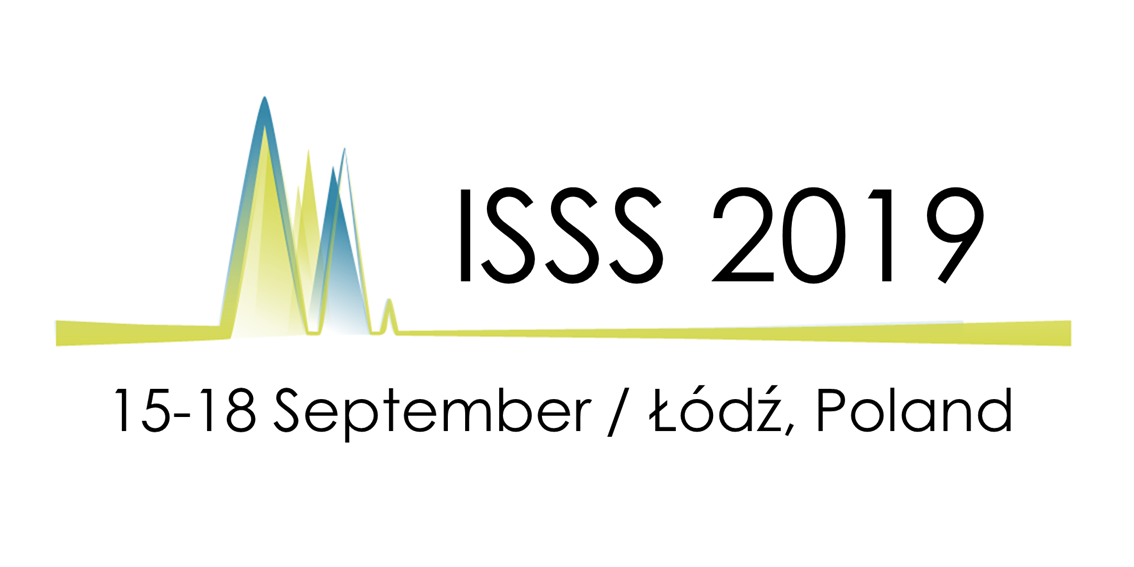 Figure 1. Caption (Times New Roman, 10-point, italics, centered)Acknowledgements, grant financing: Times New Roman, 10-point, centered.Literature (Times New Roman, 10-point):[1] W. Kowalski. Chromatographia. 89 (2017) 8.[2] J. Nowak, M. Smith. Crit. Rev. Anal. Chem. 47 (2015) 113.